Your recent request for information is replicated below, together with our response.I wish to obtain details on the number of fixed penalty notices issued to drivers on these streets in Dundee; St Mary’s Lane, Fintry Place, Brington Road, Scotston Gardens, Dalcraig Crescent, Brington Place, Craigiebarn Road, Gardyne Place, Haldane Street, Haldane Terrace, Haldane Crescent, Haldane Place, Kidd Street, Annan Terrace ,Ann Street, Whistlers Way, Lothian Crescent, St Leonard Place, St Leonard Way, St Leonard Terrace, St Leonard Road, St Mary’s Road, Finavon Terrace, Findcastle Street, Findcastle Place and Findcastle Terrace between the 1st January 2023 and 31st March 2023.This information is requested in relation to Dundee City Council’s ‘Safer Streets Initiative.’ In response, I can advise that Police Scotland have issued 4 notices for Ann Street and 18 for St. Leonard Place. If you require any further assistance please contact us quoting the reference above.You can request a review of this response within the next 40 working days by email or by letter (Information Management - FOI, Police Scotland, Clyde Gateway, 2 French Street, Dalmarnock, G40 4EH).  Requests must include the reason for your dissatisfaction.If you remain dissatisfied following our review response, you can appeal to the Office of the Scottish Information Commissioner (OSIC) within 6 months - online, by email or by letter (OSIC, Kinburn Castle, Doubledykes Road, St Andrews, KY16 9DS).Following an OSIC appeal, you can appeal to the Court of Session on a point of law only. This response will be added to our Disclosure Log in seven days' time.Every effort has been taken to ensure our response is as accessible as possible. If you require this response to be provided in an alternative format, please let us know.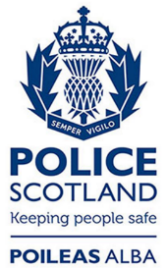 Freedom of Information ResponseOur reference:  FOI 23-1086Responded to:  12 May 2023